Regulamin Oddziału Przygotowania Wojskowegow I Zespole Szkół 
im. Stanisława Staszica 
we Wschowieopracował: Krzysztof Rękoś REGULAMIN ODDZIAŁU PRZYGOTOWANIA WOJSKOWEGO W I ZESPOLE SZKÓŁ 
IM. STANISŁAWA STASZICA WE WSCHOWIEI. Postanowienia ogólne. 1. Postanowienia Regulaminu Oddziałów Przygotowania Wojskowego podporządkowane są Statutowi I Zespołu Szkół im. Stanisława Staszica we Wschowie.2. Regulamin Mundurowy Oddziałów Przygotowania Wojskowego, opracowany 
z uwzględnieniem rozporządzenia Ministra Obrony Narodowej z dnia 21 maja 2020r. 3. Regulamin obowiązuje każdego ucznia klasy/Oddziału Przygotowania Wojskowego. Regulamin określa również wygląd zewnętrzny uczniów Oddziałów Przygotowania Wojskowego. 4. Regulamin określa: wzory kroju i barwy umundurowania kadeta oraz sposób noszenia przedmiotów zaopatrzenia mundurowego i oznak przez wszystkich kadetów. 5. Mundur, jego krój oraz oznaki stanowią identyfikatory przynależności kadetów do placówki edukacyjnej uczestniczącej w programie MON. II. Umundurowanie ucznia. 1. Mundur, jego barwa i krój są zewnętrznym znakiem przynależności ucznia do OPW, jego krój oraz oznaki stanowią identyfikatory przynależności kadetów do placówki edukacyjnej uczestniczącej w programie MON. 2. Oznakami są: - oznaka stopnia kadeta określająca rok nauki, - oznaka rozpoznawcza szkoły,- oznaka rozpoznawcza MON ” Oddziałów Przygotowania Wojskowego” - orzeł na beret przeznaczony dla Oddziałów Przygotowania Wojskowego, - oznaka identyfikacyjna z nazwiskiem kadeta, - oznaka przynależności państwowej, 3. Mundur ucznia jest symbolem patriotyzmu i szacunku dla służb mundurowych. 4. Uczeń zobowiązany jest dbać o mundur, utrzymywać go w każdych okolicznościach w stanie zapewniającym możliwie wysoki poziom wyglądu estetycznego oraz mieć świadomość, że swoim wyglądem, postawą i postępowaniem reprezentuje swoją Szkołę. 5. Kadeci mają obowiązek noszenia umundurowania w czasie wykonywania obowiązków szkolnych związanych z edukacją wojskową - w szczególności podczas: - zajęć lekcyjnych (w tym w drodze do szkoły i podczas powrotu ze szkoły do miejsca zamieszkania) w dniach nauki w szkole, jako „mundurowe”, - szkolenia praktycznego, - obozów szkoleniowych, - innej działalności szkoleniowej i działań o charakterze obronnym, zawodów użyteczno-bojowych, sportowo-obronnych i obronnych, - uroczystości obchodów świąt państwowych, wojskowych, patriotycznych, szkolnych. 6. Uczeń jest zobowiązany dbać o estetyczny wygląd zewnętrzny, w tym staranne uczesanie, dziewczęta – upięte lub gładko uczesane włosy, chłopcy włosy krótkie, grzywka nie przesłaniająca oczu). Zabrania się noszenia do munduru kolczyków w miejscach ekstrawaganckich takich jak nos, usta, policzki, brwi, język oraz ozdób typu naszyjniki, bransolety, itp., pomalowanych paznokci oraz dredów na włosach. 7. Nakazuje się kadetom: - nosić kompletne umundurowanie – według określonych niniejszym regulaminem zestawów ubiorczych z właściwymi oznakami (przynależności państwowej, stopnia – roku nauki, rozpoznawczymi, identyfikacyjnymi i funkcyjnymi) - nosić umundurowanie adekwatne do pory roku i warunków atmosferycznych oraz specyfiki wykonywanego zadania, - zawsze prezentować się należycie, nosić mundur z szacunkiem – godnie reprezentując klasę wojskową i placówkę edukacyjną, pamiętając o jej patriotycznym i proobronnym charakterze; 8. Zabrania się kadetom: - noszenia części munduru w połączeniu (w zestawie) z ubraniami cywilnymi i na odwrót, - noszenia w części lub w całości umundurowania wojskowego innych państw oraz stosowania oznak innych państw, - użytkowania przedmiotów mundurowych niezgodnie z ich przeznaczeniem, - trwałego lub tymczasowego deformowania części umundurowania w sposób nieuzasadniony 
z ich przeznaczeniem np.: poprzez wypychanie nadmiernie zewnętrznych kieszeni. 9. Kadetów, podczas występowania w umundurowaniu obowiązują buty (trzewiki) typu wojskowego (lekkie obuwie taktyczne) w kolorze czarnym, z cholewką i wiązaniem ponad kostkę i twardą podeszwą antypoślizgową. Obowiązkiem jest dbanie o czystość i stan techniczny obuwia. 10. Uzupełnieniem ubioru podstawowego w porze chłodnej mogą być: kurtka, polar, rękawiczki, szalik, oraz czapka zimowa, wszystko w kolorze czarnym. - Umundurowanie klasy jest jednolite, kolor oliwkowy bluza, spodnie, koszulka letnia, polar 
w kolorze czarnym, beret granatowy. III. Hierarchia. 1. Szkoła opiera się na hierarchicznym podporządkowaniu uczniów. 2. Uczeń w stosunku do innych uczniów może być przełożonym, podwładnym, starszym lub młodszym, jak również równym. 3. Przełożonym może być osoba należąca do kadry nauczycielskiej, instruktor, osoba prowadząca zajęcia lub szkolenie. 4. Starszym może być dowódca lub jego zastępca. Starszego, dowódcę każdej klasy (plutonu)oraz wszystkich klas OPW (kompani szkoły) i jch zastępców wyznacza koordynator klas OPW (starszym może zostać uczeń poszczególnej klasy z wyłączeniem przewodniczącego klasy) .5. Uczeń może stać się starszym lub przełożonym w stosunku do uczniów niepodporządkowanych mu w zakresie organizacyjnym podczas wyznaczonych grup i zadań. Zostaje on wtedy uprawniony do wydawania rozkazów jednocześnie biorąc odpowiedzialność za grupę. 6. Na zajęciach projektowych obowiązuje bezwzględny nakaz podporządkowania się przełożonemu. 7. Hierarchia w szkole (pod względem mundurowym): - Dyrektor szkoły, - Wicedyrektor, - Koordynator OPW - Kadra nauczycielska, – kadeci. 8. Zwracając się do podwładnych (młodszych) przełożony (starszy) czyni to stanowczo, lecz taktownie z poszanowaniem ich godności. Nie wyraża również krytycznych uwag (opinii) 
w obecności niższych od nich stanowiskiem (stopniem) oraz osób postronnych. IV. Wydawanie i wykonywanie rozkazów. 1. Rozkaz jest poleceniem wykonania działania lub jego zaniechania wydawanym przez starszego lub przełożonego. 2. Wydający rozkaz ma obowiązek uwzględnić stopień przygotowania podwładnego, warunki 
i okoliczności wykonania rozkazu oraz zapewnić do tego środki. 3. W przypadku utraty łączności z przełożonym lub starszym, uczeń działa samodzielnie kierując się rozkazem (zadaniem) i regulaminem. 4. Rozkaz wydaje się ustnie lub pisemnie. 5. Rozkaz musi być zwięzły, zrozumiały i wydany stanowczo.  6. Rozkaz może uchylić lub zmienić wydający go lub jeżeli dobro tego wymaga osoba równa uprawnieniom lub starsza informując o tym rozkazodawcę. 7. Uczeń po otrzymaniu rozkazu potwierdza go słowami „tak jest” lub „rozkaz” i wykonuje go. 8. Starszy lub przełożony ma prawo sprawdzić zrozumienie rozkazu. 9. Uczeń melduje wykonanie rozkazu rozkazodawcy, chyba, że ten zarządzi inaczej. 10. Jeżeli rozkazodawca uzna, że rozkaz został nienależycie wykonany ma prawo nakazać jego ponowne wykonanie. 11. Gdy skutkiem rozkazu będzie popełnienie przestępstwa, podwładny ma prawo odmówić wykonania rozkazu. 12. Odmawiający wykonania rozkazu zobowiązany jest niezwłocznie powiadomić przełożonego lub wyższego stopniem o zaistniałej sytuacji. 13. Rozkazodawca bierze odpowiedzialność za źle wydany rozkaz i jego skutki. V. Zasady zachowania. 1. Uczeń należący do OPW tym bardziej posiadając założony mundur powinien, przestrzegać norm etycznych i moralnych, zachowywać się z godnością, uprzejmie i taktownie. 2. Ucznia obowiązuje zdyscyplinowanie i lojalność wobec starszych przełożonych i opiekunów.3. Uczeń będący w mundurze na terenie szkoły, miejscach publicznych i podczas wyjazdów szkolnych ma zakaz spożywania alkoholu, palenia tytoniu i używania, jakichkolwiek środków odurzających. 4. Ucznia obowiązuje kultura słowa i poszanowanie języka ojczystego. 5. Ucznia obowiązuje dbałość o schludny wygląd oraz noszenie odpowiedniego stroju 
na co dzień (w wyznaczonych przez koordynatora dniach) oraz podczas uroczystości szkolnych (bluza kadeta z naszywkami, spodnie kadeta, koszulka, beret kadeta, buty kolor czarny, skarpetki kolor czarny, kurtka lub wiatrówka kadeta w zależności od warunków atmosferycznych), dziewczyny – bez widocznych na ciele tatuaży, włosy upięte z tyłu, gładko zaczesane, paznokcie czyste, obcięte i zadbane, niepomalowane, twarz bez makijażu; chłopcy – bez widocznych na ciele tatuaży, włosy krótkie, schludnie i równo przycięte, twarz bez zarostu. 6. Klasa OPW zobowiązuje do dbałości o honor i ojczyznę, pomocy starszym, dbałości o dobre imię szkoły i szacunku do munduru. 7. Podczas zajęć telefony, różnego typu odtwarzacze i inne urządzenia telekomunikacyjne mają być wyłączone lub wyciszone, używanie ich dozwolone jest tylko za pozwoleniem prowadzącego. 8. Robienie zdjęć, filmowanie w trakcie zajęć projektowych i innych zajęć wynikających 
ze specyfiki projektu jest kategorycznie zabronione. 9. Uczeń ma bezwzględny zakaz noszenia rąk w kieszeni. 10. Beret, czapka zimowa podczas drogi do i ze szkoły powinien być założony/na na głowie ucznia. 11. Uczeń, który był nieobecny na zajęciach musi usprawiedliwić swoją nieobecność 
za pośrednictwem rodziców/opiekunów prawnych.VI. Musztra. 1. Regulamin musztry jest zgodny z regulaminem musztry Wojska Polskiego. VII. Honory i meldunki. 1. Oddawanie honorów jest oznaką szacunku dla tradycji, symboli (barw i znaków) narodowych i wojskowych, przełożonych i starszych, a także przejawem koleżeństwa, dobrego wychowania, dyscypliny i spoistości. 2. Uczniowie zobowiązani są oddawać honory: - Prezydentom, marszałkom, radnym i osobom związanym z rządem Rzeczpospolitej Polskiej. - Przełożonym i starszym. - Fladze państwowej, proporcom państwowym i wojskowym, sztandarom różnego typu, flagom podczas ich eksponowania. - Podczas odgrywania hymnów państwowych (każdego kraju), odtwarzaniu pieśni narodowych, w budynku przyjmują postawę zasadniczą, jeżeli mają beret to salutują. 3. Meldunek jest to zwięzła informacja, którą podwładny przekazuje przełożonemu. 4. Meldunki składa się w następujących sytuacjach:- Po wykonaniu zadania.- Podczas zbiórki klasy przed zajęciami i na zajęciach.- Po przybyciu do przełożonego – o celu przybycia.- Podczas obejmowania i zdawania stanowiska.- Podczas rozpoczęcia rozmowy z przełożonym.5. Forma składania meldunku: podaje się formę grzecznościową (pan/pani), stopień wojskowy lub cywilny (np. kapitanie, dyrektorze), swój stopień (uczeń, kadet), swoje nazwisko, cel przybycia lub czynność wykonywaną przez klasę np.: „ Panie Dyrektorze, uczeń Nowak melduje klasę pierwszą na zajęciach”. 6. Obowiązujący wzór meldunku przed lekcjami: „Pani profesor (panie profesorze,), nazwisko (Kowalski), melduje klasę na zajęciach z (przedmiot), stan klasy (liczba obecnych), nieobecnych.” Po wysłuchaniu meldunku przełożony (nauczyciel) odpowiada: „Dziękuję”. VIII. Obowiązki ucznia. 1. Uczniowie klas OPW są zobowiązani do reprezentowania szkoły i klasy podczas uroczystości państwowych i innych. O formie uczestnictwa decyduje Dyrekcja Szkoły w porozumieniu 
z koordynatorem klas OPW.2. Uczeń ma obowiązek uczestniczyć w uroczystościach patriotycznych organizowanych zgodnie z corocznym harmonogramem (minimalnie w 2/3 zaplanowanych uroczystościach, zgodnie 
z wcześniejszą deklaracją)3. Uczeń ma obowiązek: − dbać o honor ojczyzny, szanować flagę i godło państwowe,− szanować i godnie nosić mundur,− uczęszczać na zajęcia projektowe i inne zajęcia, wyjazdy związane z programem nauczania 
w klasie OPW, co skutkuje zapisem na świadectwie: - ocena wg skali ocen obowiązującej w I Zespole Szkół im. Stanisława Staszica we Wschowie,− w ramach zajęć dodatkowych uczeń ma obowiązek uczestniczyć w obozach szkoleniowych 
i  zajęciach na strzelnicy, - ma obowiązek przedstawienia zwolnienia lekarskiego na wypadek choroby uniemożliwiającej mu uczestnictwo w zajęciach programowych,− dbać o zachowanie sprawności fizycznej poprzez obowiązkowy udział w zajęciach sportowych w ramach wychowania fizycznego, taktyki i techniki interwencji i innych zajęciach sportowych organizowanych przez szkołę i organizacje sportowe,− pomagać ludziom w potrzebie,− odnosić się z szacunkiem do starszych,− podporządkować się kadrze nauczycielskiej i dyrektorowi, − godnie reprezentować szkołę i dbać o jej dobre imię,− przestrzegać regulaminu klas OPW, − podporządkować się instruktorom na zajęciach projektowych,− sumiennie wykonywać rozkazy i powierzone zadania,− znać pieśni patriotyczne. IX. Nagrody i kary. 1. Uczeń klasy OPW podlega wszystkim nagrodom i karom przewidzianym w Statucie Szkoły. 2. Ciągłe łamanie przez tego samego ucznia statutu szkoły, regulaminu klas OPW, norm etycznych i moralnych, uchylanie się od noszenia munduru będzie karane w następującej kolejności: - upomnieniem wychowawcy z wpisem do e-dziennika, - naganą wychowawcy, która może skutkować otrzymaniem oceny nagannej, - naganą dyrektora szkoły,- ponadto uczeń może mieć zakaz wyjazdu na wszelkie wycieczki szkolne oraz zakaz noszenia munduru. 3. Podczas zajęć projektowych, szkoleń i musztry prowadzący ma prawo ukarać lub nagrodzić ucznia lub całą klasę karą/nagrodą indywidualną. 4. Niewykonanie rozkazu jego celowe zmienienie lub niesubordynacja podczas zajęć 
z szczególnym uwzględnieniem zajęć projektowych uczeń karany będzie karą indywidualną wyznaczoną przez prowadzącego. 5. Decyzją dyrektora na wniosek Kadry w przypadku rażącego naruszenia niniejszego regulaminu, nieetycznego zachowania godzącego w dobre imię szkoły, przynoszącego ujmę na honorze dla munduru i symboli narodowych może nastąpić degradacja ucznia. 6. Ucznia klasy OPW można zawiesić w realizacji przez niego Programu OPW lub/jeśli osiąga niedostateczne wyniki w nauce, rażąco narusza dyscyplinę oraz postanowienia Statutu I Zespołu Szkół im. Stanisława Staszica we Wschowie. X. Postanowienia końcowe. 1. Zasady wzorowane na decyzji nr 188/MON ministra obrony narodowej z dnia 10 czerwca 2009 roku w sprawie wprowadzenia do użytku regulaminu ogólnego Sił Zbrojnych Rzeczypospolitej Polskiej. 2. Regulamin musztry wzorowany na Regulaminie Musztry Wojska Polskiego. 3. Zasady umundurowania zaczerpnięte z Informatora o zasadach noszenia umundurowania 
i wyekwipowania Wojska Polskiego. 4. Regulamin i jego postanowienia są zgodne z Statutem I Zespołu Szkół im. Stanisława Staszica we Wschowie. 5. Uczeń, który uczęszcza na wszystkie obowiązkowe zajęcia projektowe, na koniec kształcenia otrzymuje Zaliczenie praktyk dowódczych. 6. Regulamin obowiązuje uczniów klas OPW . Załączniki graficzne - wzór munduru z beretem, oznaką rozpoznawczą i przynależnością państwową. 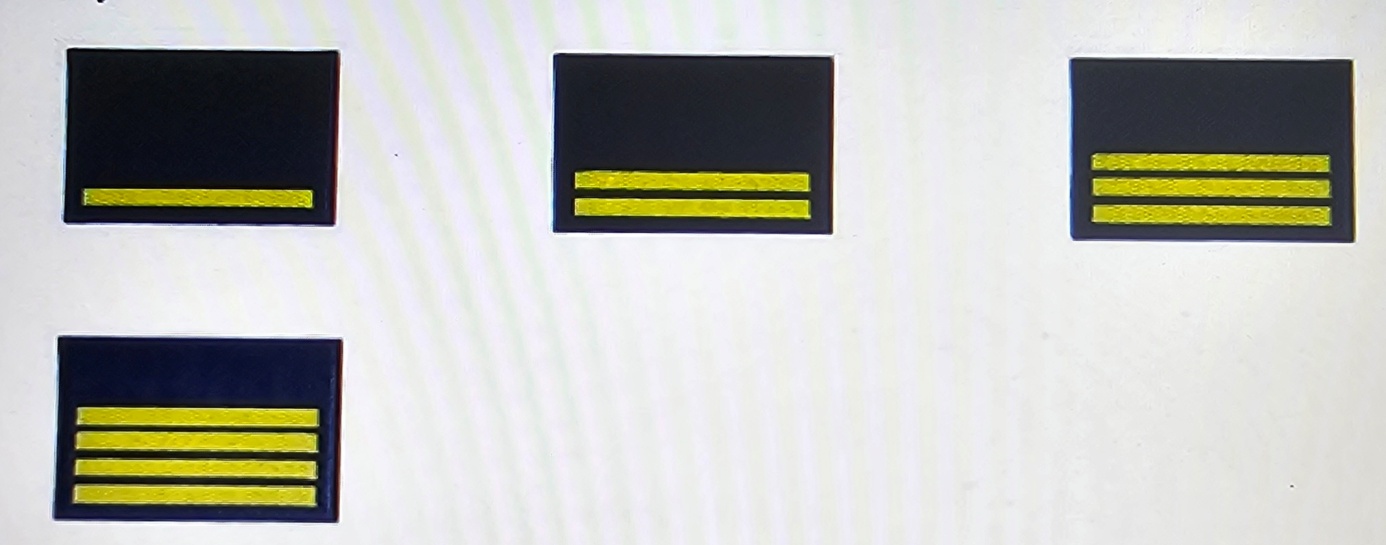 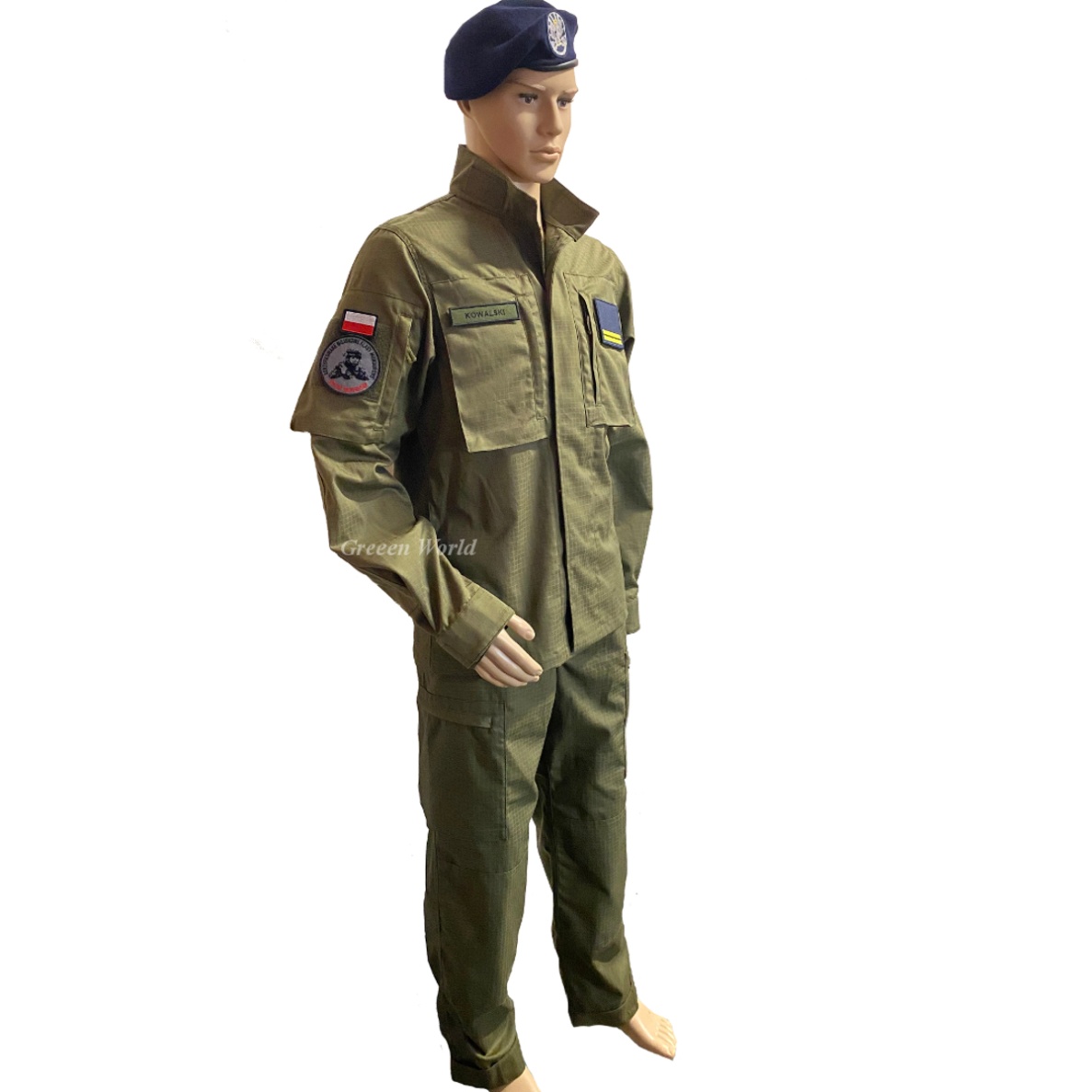 